La bonne mise en œuvre du projet et la réalisation effective des actions doivent être dûment justifiées  annexer les justificatifs Die ordnungsgemäße Projektdurchführung und tatsächliche Umsetzung der Maßnahmen müssen beim Projektabschluss nachgewiesen werden  Nachweise anhängenAjouter un opérateur / Weitere Projektträger hinzufügenRemplir le tableau en annexeAnnexe/ Anhang : Budget réalisé / ProjektkostenaufstellungPour ouvrir le tableau Excel, clic droit sur le tableau, sélectionner Worsheet object > OpenFonds de coopération Grande Région 2022 Formulaire de clôture Kooperationsfonds Grossregion 2022 Formular zum ProjektabschlussFonds de coopération Grande Région 2022 Formulaire de clôture Kooperationsfonds Grossregion 2022 Formular zum Projektabschluss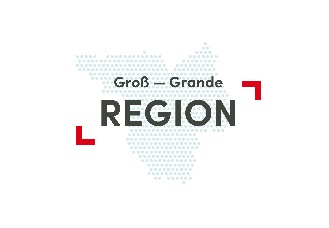 Intitulé du projetProjekttitelPériodeZeitraumDate effective de démarrageEffektives StartdatumDate effective de clôtureEffektives AbschlussdatumContenu et portée du projetProjektinhalt und ReichweiteLieu(x) de mise en œuvre du projetProjektdurchführungsort(e)Projektdurchführungsort(e)Projektdurchführungsort(e) SaarlandAu titre de la Région Grand Est : Für die Region Grand Est: Au titre de la Région Grand Est : Für die Region Grand Est:  Meurthe-et-Moselle Rheinland-PfalzAu titre de la Région Grand Est : Für die Region Grand Est: Au titre de la Région Grand Est : Für die Region Grand Est:  Meuse Grand-Duché de Luxembourg Au titre de la Région Grand Est : Für die Region Grand Est: Au titre de la Région Grand Est : Für die Region Grand Est:  Moselle Wallonie / Deutschsprachige Gemeinschaft / Fédération Wallonie-BruxellesAu titre de la Région Grand Est : Für die Region Grand Est: Au titre de la Région Grand Est : Für die Region Grand Est:  IndistinctPublic cible du projetProjektzielgruppeProjektzielgruppeProjektzielgruppeChiffrageAnzahlChiffrageAnzahlProvenance du public cible du projetHerkunft der ProjektzielgruppeHerkunft der ProjektzielgruppeHerkunft der Projektzielgruppe SaarlandAu titre de la Région Grand Est : Für die Region Grand Est: Au titre de la Région Grand Est : Für die Region Grand Est:  Meurthe-et-Moselle Rheinland-PfalzAu titre de la Région Grand Est : Für die Region Grand Est: Au titre de la Région Grand Est : Für die Region Grand Est:  Meuse Grand-Duché de Luxembourg Au titre de la Région Grand Est : Für die Region Grand Est: Au titre de la Région Grand Est : Für die Region Grand Est:  Moselle Wallonie / Deutschsprachige Gemeinschaft / Fédération Wallonie-BruxellesAu titre de la Région Grand Est : Für die Region Grand Est: Au titre de la Région Grand Est : Für die Region Grand Est:  IndistinctThématique(s) du projet  Thématique(s) du projet  Themen des ProjektsThemen des Projekts Formation    Bildung, Ausbildung Formation    Bildung, Ausbildung Santé    Gesundheit Santé    Gesundheit Engagement citoyen    Bürgerliches Engagement Engagement citoyen    Bürgerliches Engagement Social     Soziales Social     Soziales Environnement    Umwelt Environnement    Umwelt Sport    Sport Sport    Sport Culture    Kultur Culture    Kultur Autres    SonstigesTypes d’actions réalisées dans le cadre du projetTypes d’actions réalisées dans le cadre du projetTypes d’actions réalisées dans le cadre du projetGeplante Aktionen Conférence/colloque/séminaire     Konferenz/Tagung/Seminar Conférence/colloque/séminaire     Konferenz/Tagung/Seminar Conférence/colloque/séminaire     Konferenz/Tagung/Seminar Evénement sportif     Sportveranstaltung Echanges et rencontres    Austausch/Begegnung  Echanges et rencontres    Austausch/Begegnung  Echanges et rencontres    Austausch/Begegnung  Evénement culturel    Kulturveranstaltung Outil de communication (supports, plateforme d’échange)    Öffentlichkeitsarbeit (Werbeträger, Informationsplattform) Outil de communication (supports, plateforme d’échange)    Öffentlichkeitsarbeit (Werbeträger, Informationsplattform) Outil de communication (supports, plateforme d’échange)    Öffentlichkeitsarbeit (Werbeträger, Informationsplattform) Echange scolaire    Schüleraustausch Partenariat/mise en réseau    Partnerschaft/Vernetzung Partenariat/mise en réseau    Partnerschaft/Vernetzung Partenariat/mise en réseau    Partnerschaft/Vernetzung Autres    SonstigesDescription des résultats du projet et actions réaliséesBeschreibung der Projektergebnisse und durchgeführten AktionenRôles endossés par chacun des opérateurs dans à la réalisation du projetRolle der Projektträgerbei der ProjektdurchführungOpérateur chef de file Federführender Projektträger 1Opérateur 2 Projektträger 2 Opérateur 3 Projektträger 3Témoignage et retour sur expérienceBerichterstattung und ErfahrungenGrâce au Fonds de coopération de la Grande Région, J'ai pu ... / nous avons pu...Dank des Kooperationsfonds der Großregion, konnte ich… / konnten wir…Le Fonds de coopération de la Grande Région nous a permis ...Der Kooperationsfonds der Großregion hat es uns ermöglicht…Grâce au Fonds de coopération de la Grande Région, J'ai pu ... / nous avons pu...Dank des Kooperationsfonds der Großregion, konnte ich… / konnten wir…Le Fonds de coopération de la Grande Région nous a permis ...Der Kooperationsfonds der Großregion hat es uns ermöglicht…Aspects financiersFinanzielle AspekteBudget réalisé  ProjektkostenaufstellungProjektkostenaufstellungCoût total réel du projetGesamtkosten des Projektes Coût total réel du projetGesamtkosten des Projektes Taux de cofinancement (max.90%)Kofinanzierungsquote (max. 90%)Taux de cofinancement (max.90%)Kofinanzierungsquote (max. 90%)Montant de la subvention demandée (min. 500 max. 2 000 €)Beantragte Fördersumme (min. 500 max. 2000 €)Montant de la subvention demandée (min. 500 max. 2 000 €)Beantragte Fördersumme (min. 500 max. 2000 €)EngagementVerpflichtungJe déclare sur l'honneur que les informations portées au présent formulaire sont véridiques et complètes. Hiermit versichere ich, dass die Angaben in diesem Formular wahrheitsgemäß und vollständig sind.Date DatumPour l’ensemble du partenariat Opérateur chef de fileFür die gesamte PartnerschaftFederführender ProjektträgerNom et siège de la structure Bezeichnung und Sitz der OrganisationNom de la personne de contactName des AnsprechpartnersSignature Unterschrift 